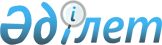 О внесении изменений в решение маслихата от 25 сентября 2012 года № 76 "Об утверждении Правил подготовки и проведения отопительного сезона в Костанайской области"Решение маслихата Костанайской области от 11 декабря 2015 года № 470. Зарегистрировано Департаментом юстиции Костанайской области 21 января 2016 года № 6155

      В соответствии с подпунктом 4-1) пункта 1 статьи 6 Закона Республики Казахстан "О местном государственном управлении и самоуправлении в Республике Казахстан" от 23 января 2001 года Костанайский областной маслихат РЕШИЛ:



      1. Внести в решение Костанайского областного маслихата от 25 сентября 2012 года № 76 "Об утверждении Правил подготовки и проведения отопительного сезона в Костанайской области" (зарегистрировано в Реестре государственной регистрации нормативных правовых актов № 3877, опубликовано 24 ноября 2012 года в газете "Костанайские новости") следующие изменения:



      в Правилах подготовки и проведения отопительного сезона в Костанайской области, утвержденных указанным решением:



      абзац первый главы 1 изложить в новой редакции:

      "Настоящие Правила подготовки и проведения отопительного сезона в Костанайской области (далее – Правила) разработаны на основании Законов Республики Казахстан от 9 июля 2004 года "Об электроэнергетике", от 13 января 2012 года "Об энергосбережении и повышении энергоэффективности", постановления Правительства Республики Казахстан от 7 декабря 2000 года № 1822 "Об утверждении нормативных правовых актов в области электроэнергетики", приказа Министра энергетики Республики Казахстан от 18 декабря 2014 года № 211 "Об утверждении Правил пользования тепловой энергией" (зарегистрирован в Реестре государственной регистрации нормативных правовых актов № 10234), приказа Министра энергетики Республики Казахстан от 25 февраля 2015 года № 143 "Об утверждении Правил пользования электрической энергией" (зарегистрирован в Реестре государственной регистрации нормативных правовых актов № 10403), приказа Министра энергетики Республики Казахстан от 22 января 2015 года № 34 "Об утверждении Правил определения норм эксплуатационного запаса топлива в осенне-зимний период для энергопроизводящих организаций" (зарегистрирован в Реестре государственной регистрации нормативных правовых актов № 10583), приказа Министра энергетики Республики Казахстан от 2 февраля 2015 года № 55 "Об утверждении Правил получения и формы паспорта готовности энергопроизводящими, энергопередающими организациями к работе в осенне-зимних условиях" (зарегистрирован в Реестре государственной регистрации нормативных правовых актов № 10516) и определяют порядок подготовки и проведения отопительного сезона в Костанайской области.";



      подпункт 3) пункта 7 изложить в новой редакции:

      "3) местные исполнительные органы городов (районов) представляют единые планы подготовки к отопительному сезону в государственное учреждение "Управление энергетики и жилищно-коммунального хозяйства акимата Костанайской области" для свода.";



      пункт 14 исключить;



      абзац седьмой, восьмой пункта 15 изложить в новой редакции:

      "При совпадении охранных зон тепловых сетей с полосами отвода железных и автомобильных дорог, охранными зонами других трубопроводов, линий связи, телекоммуникаций, кабелей и других объектов проведение работ, связанных с эксплуатацией этих объектов, на совпадающих участках территорий осуществляется по согласованию заинтересованными организациями.

      Физические и юридические лица, производящие работы вблизи охранных зон тепловых сетей, которые могут вызвать повреждение, не позднее, чем за 12 календарных дня до начала выполнения работ согласовывают с организациями, в ведении которых находятся тепловые сети, условия и порядок проведения этих работ, обеспечивающие сохранность тепловых сетей, и принимают соответствующие меры за счет собственных средств.";



      пункт 16 исключить;



      пункт 17 изложить в новой редакции:

      "17. Работы по предотвращению аварий или ликвидации их последствий и плановые работы по ремонту и реконструкции на тепловых сетях производятся в соответствии с приказом Министра энергетики Республики Казахстан от 20 марта 2015 года № 231 "Об утверждении Правил охраны электрических и тепловых сетей, производства работ в охранных зонах электрических и тепловых сетей" (зарегистрирован в Реестре государственной регистрации нормативных правовых актов № 11011).";



      пункт 20 исключить;



      пункт 23 изложить в новой редакции:

      "23. В осенне-зимний период норма эксплуатационного запаса топлива определяется в соответствии с приказом Министра энергетики Республики Казахстан от 22 января 2015 года № 34 "Об утверждении Правил определения норм эксплуатационного запаса топлива в осенне-зимний период для энергопроизводящих организаций" (зарегистрирован в Реестре государственной регистрации нормативных правовых актов № 10583).";



      пункт 24 изложить в новой редакции:

      "24. Граница ответственности между потребителем и энергопередающей или энергопроизводящей организациями за состояние и обслуживание систем теплопотребления определяется их балансовой принадлежностью или по согласованию сторон.";



      пункт 25 изложить в новой редакции:

      "25. Фактическое подключение к тепловым сетям осуществляется энергопередающей (энергопроизводящей) организацией по письменному заявлению потребителя после оплаты данной работы (по подключению) в соответствии с законодательством Республики Казахстан в сфере естественных монополий и регулируемых рынках.

      До присоединения к тепловой сети энергопередающей (энергопроизводящей) организации потребитель осуществляет следующие действия:

      1) после строительства теплового узла, монтажа приборов учета и внутренней системы теплоснабжения вызывает представителя энергопередающей (энергопроизводящей) организации для приҰмки выполнения работ по промывке и опрессовке вновь смонтированного оборудования с последующим оформлением актов;

      2) совместно с представителями энергопередающей (энергопроизводящей) организации оформляет акт раздела границ балансовой принадлежности и эксплуатационной ответственности;

      3) оформляет паспорт и получает размеры дроссельных устройств (сопел, шайб). Изготовление дроссельных устройств проводится в соответствии с нормативно-технической документацией и полученными расчетами. При установке дроссельных устройств вызывает представителя энергопередающей (энергопроизводящей) организации для опломбировки;

      4) представляет акты промывки, опрессовки и наладки в энергопередающую (энергопроизводящую) организацию для получения акта технической готовности теплопотребляющих установок и тепловых сетей к предстоящему отопительному сезону.

      До ввода в эксплуатацию теплопотребляющие установки проходят приемо-сдаточные (технические, предусмотренные актом технической готовности) испытания.

      После заключения договора теплоснабжения подается заявка в энергопередающую (энергопроизводящую) организацию на подключение к системе теплоснабжения.

      Подключение производится в присутствии представителя энергопередающей (энергопроизводящей) организации и потребителя с оформлением акта подключения с последующим предоставлением его в энергоснабжающую организацию в срок одного рабочего дня.";



      пункты 27 и 31 исключить;



      пункт 32 изложить в новой редакции:

      "32. При технической невозможности энергопередающих (энергопроизводящих) организаций обеспечить качественную тепловую энергию потребителю в соответствии с законодательством Республики Казахстан в сфере электроэнергетики подключение потребителей к системам теплоснабжения не осуществляется.";



      пункт 40 исключить.



      2. Настоящее решение вводится в действие по истечении десяти календарных дней после дня его первого официального опубликования.      Председатель сессии                        Г. Ахметова      Секретарь Костанайского

      областного маслихата                       С. Ещанов      СОГЛАСОВАНО      Руководитель

      республиканского государственного учреждения

      "Департамент Комитета по регулированию

      естественных монополий и защите конкуренции

      Министерства национальной экономики

      Республики Казахстан по Костанайской области"

      ___________________ М. Мадьяров

      11.12.2015 года      Руководитель государственного учреждения

      "Департамент по чрезвычайным ситуациям

      Костанайской области Комитета по

      чрезвычайным ситуациям Министерства

      внутренних дел Республики Казахстан"

      _____________________ Т. Какимов

      11.12.2015 года      Руководитель государственного учреждения

      "Территориальный департамент Комитета

      атомного и энергетического надзора и контроля

      Министерства энергетики Республики

      Казахстан по Костанайской области"

      _______________________ Н. Куатов

      11.12.2015 года      Руководитель государственного учреждения

      "Управление энергетики и жилищно-

      коммунального хозяйства акимата

      Костанайской области"

      ____________________ Х. Камбаров

      11.12.2015 года
					© 2012. РГП на ПХВ «Институт законодательства и правовой информации Республики Казахстан» Министерства юстиции Республики Казахстан
				